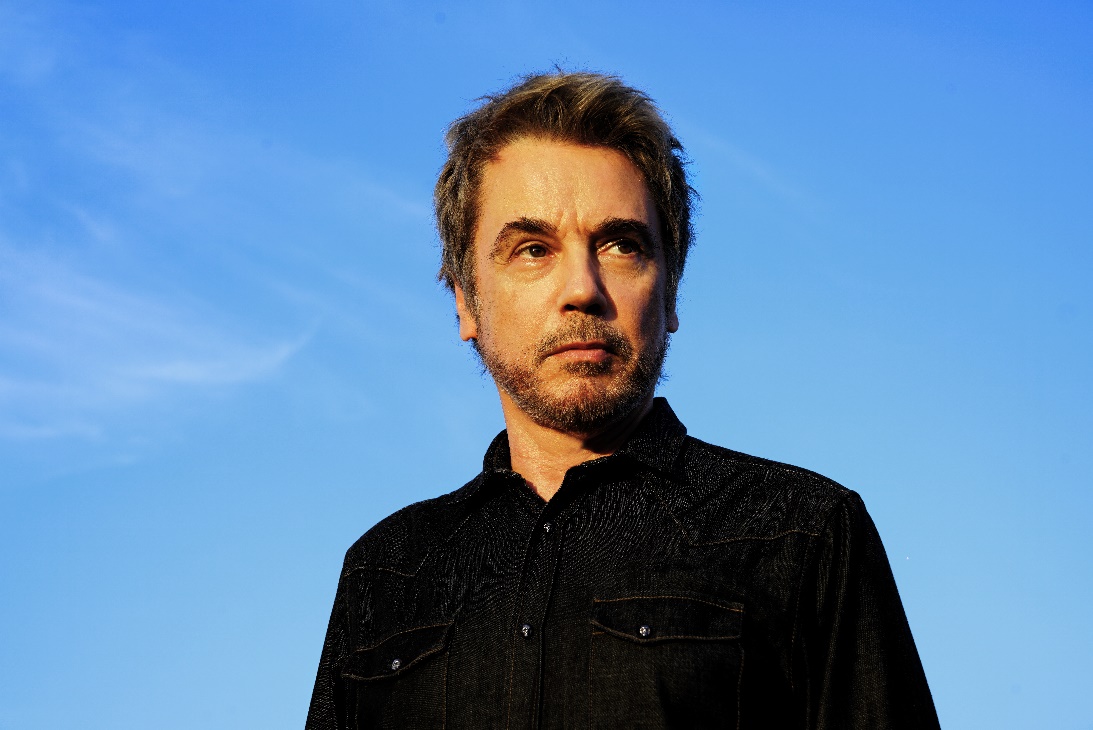 OM JEAN-MICHEL JARRE:JEAN-MICHEL JARRE har varit en av de mest banbrytande krafterna på den elektroniska musikscenen under de senaste fem decennierna, efter att ursprungligen ha gjort sig ett namn på 1970-talet med sitt kritikerrosade album OXYGENE. OXYGENE var utan tvekan en katalysator som banade väg för elektronisk musik att bli vad det är idag, där Jarres musik och album (Equinoxe, Magnetic Fields, Rendez-Vous, Chronology etc.) gång på gång utmanat regler och normer för låtkomponering och musikproduktion. Med över 80 miljoner album sålda över hela världen hittills, hänvisar musiker och DJ:s ofta till Jarres inflytande och innovation, inte bara för hans musik utan också för hans utomhuskonserter, som är en upplevelse utöver det vanliga. Jarres legendariska konserter har slagit Guinness världsrekord med sitt gigantiska publikantal, och hans liveshower äger ofta, om inte alltid, rum på några av de mest extraordinära platserna runtom i världen. Han var den första västerländska musiker att bli inbjuden att spela i Kina (post-Mao) och han har också spelat vid de stora pyramiderna i Egypten såväl som i Sahara-öknen och nära Eiffeltornet i Paris. Hans kanske mest kända konsert någonsin var då han spelade framför en rekordpublik på 3,5 miljoner människor i Moskva, Ryssland. Icke att förglömma är också hans utomhuskonsert i Houston 1986, där man firade NASA:s 25-årsjubileum och hedrade minnet av de astronauter som omkommit i Challengerolyckan. Vid denna konsert samlades över 1,3 miljoner människor för att njuta av showen vid foten av Houstons skyline. 

JEAN-MICHEL JARRE är synonymt med Den Legendariska, eftersom han fortsätter att bryta ny mark med vartenda musikstycke och liveframträdande han gör.